Spojni okvir ZVR 60Jedinica za pakiranje: 1 komAsortiman: C
Broj artikla: 0093.0199Proizvođač: MAICO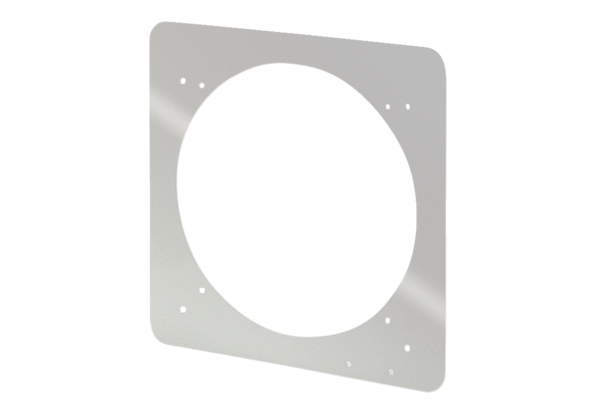 